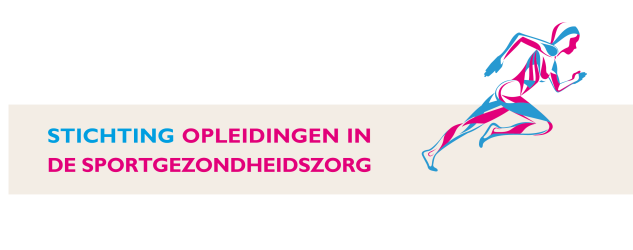 Programma Cursus Emergency Sports MedicineDocenten:		Frank Baarveld, Huisarts 				O.v.b. Paul Pahlplatz, ChirurgDonderdagavond 24 juni 202118.00	-	18.30	uur  	Ontvangst met soep en broodjes				(Indien u een broodje wilt mee-eten, wilt u dat dan aangeven op het inschrijfformulier).18.30	-	21.00	uur	Lezing(en) over ABCDE-methodiek:				Inleiding over scenario-onderwijs 21.00 uur 		Einde programmaVrijdag 25 juni 2021Skill- en scenariotrainingen in groepjes van (maximaal) 4 deelnemers08.30	-	10.15	uur	Skill-training Basic Live Support (BLS) en gebruik AED 10.15	-	10.30	uur	Pauze / koffie10.30	-	11.30	uur	Skill-training Log roll & stabilisatie CWK	 11.30	-	12.30	uur 	Scenario ronde 1 (per scenario 1 docent en 1 ‘sim-patiënt’).12.30	-	13.15	uur 	Lunch13.15	-	14.15	uur 	Scenario ronde 214.15	-	15.15	uur 	Scenario ronde 315.15	-	15.30	uur 	Koffie / thee 15.30	-	17.30	uur 	Eindtoets / Scenario assessment door de 3 docenten17.30	-	17.45	uur 	Evaluatie & afronding17.45	uur 		Borrel / frisdrank 